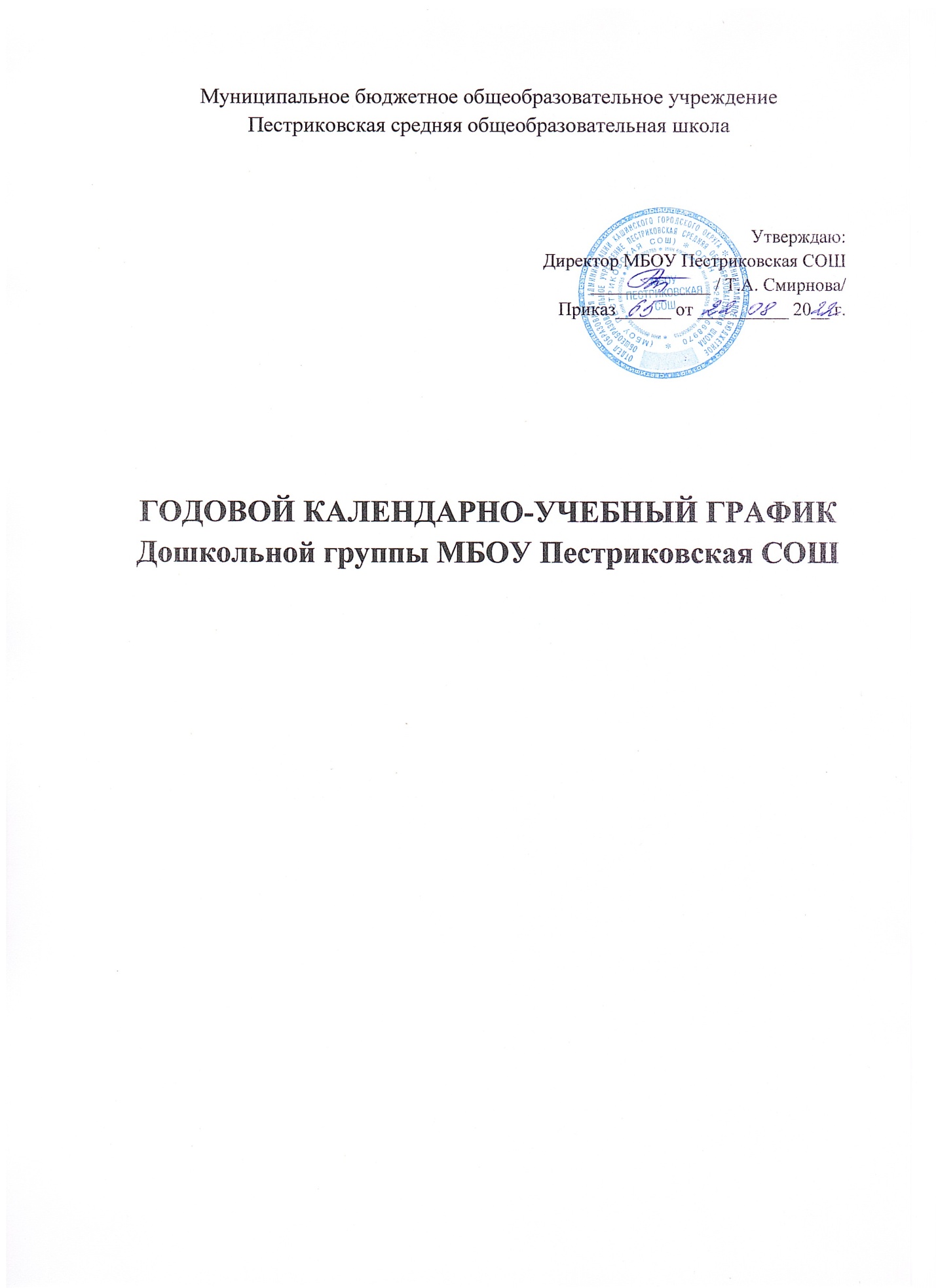 Планирование образовательной деятельностиПри организации воспитательно-образовательного процесса необходимо обеспечить единство воспитательных, развивающих и обучающих целей и задач, при этом следует решать поставленные цели и задачи, избегая перегрузки детей, на необходимом и достаточном материале, максимально приближаясь к разумному «минимуму». Построение образовательного процесса на комплексно-тематическом принципе с учётом интеграции образовательных областей даёт возможность достичь этой цели.Построение всего образовательного процесса вокруг одной центральной темы даёт большие возможности для развития детей. Темы помогают организовать информацию оптимальным способом.Выделение основной темы периода не означает, что абсолютно вся деятельность детей должна быть посвящена этой теме. Цель введения основной темы периода – интегрировать образовательную деятельность и избежать неоправданного дробления детской деятельности по образовательным областям.Образовательная работа в летний оздоровительный период планируется в соответствии с Планом работы на летний оздоровительный период дошкольной группы МБОУ Пестриковская СОШ .В летний оздоровительный период проводится образовательная деятельность только художественно-эстетического и физкультурно-оздоровительного направлений (музыкальная, спортивная, изобразительная).Комплексно-тематическое планирование работыДлительность образовательной деятельностиДошкольной группы МБОУ Пестриковская СОШподгруппа (2-3 года) – 8-10 минут, 1 ОД утром и 1 вечеромподгруппа (4-5 лет) – 20 минут, 1 ОД утром и 1 вечеромподгруппа (5-6 лет) – 25 минут, 2 ОД утром (перерыв между ОД 10 мин.) и 1 вечеромСетка занятий в дошкольной группе МБОУ Пестриковская СОШНачало учебного года01.09.2022Окончание учебного года31.05.2023Продолжительность учебного года36 недельПродолжительность учебной недели5 дней (понедельник – пятница)Летний оздоровительный периодС 01.06.2023 по 31.08.2023Выпуск детей в школу31.05.2023Периодичность проведения групповых родительских собраний1 собрание – сентябрьсобрание – январь-февральсобрание – апрель-майПраздничные и выходные дниВ соответствии с производственным календарём на 2022-2023 учебный годПериодПериод1 подгруппа ( 2-3 года)2подгруппа( 4--5 лет)3подгруппа( 5-6 лет)1-ая нед. сентябряЗдравствуй, Детский сад!Здравствуй, Детский сад!Здравствуй, Детский сад!2-3 нед. сентябряОсень в саду и огородеОсень в саду и огородеОсень в саду и огороде4-ая нед. сентябряОсень. Мир растенийОсень. Мир растенийОсень. Мир растений1-ая нед. октябряОсень. Мир птицОсень. Мир птицОсень. Мир птиц2-ая нед. октябряОсень. Мир животныхОсень. Мир животныхОсень. Мир животных3-я нед. октябряЯ и моя семьяЯ и моя семьяЯ и моя семья4-ая нед. октябряМой дом. МебельМой дом. МебельМой дом. Мебель1-ая нед. ноябряНародная игрушкаНародная игрушкаНародная игрушка2-3 нед. ноябряПрофессии. ТранспортПрофессии. ТранспортПрофессии. Транспорт4-ая нед. ноябряОдежда. ОбувьОдежда. ОбувьОдежда. Обувь1-ая нед. декабряЗима в природе (сезонные изменения)Зима в природе (сезонные изменения)Зима в природе (сезонные изменения)2-4 нед. декабряНовогодний праздникНовогодний праздникНовогодний праздник2-ая нед. январяЗимние забавыЗимние забавыЗимние забавы3-ая нед. январяЗима. Мир животныхЗима. Мир животныхЗима. Мир животных4-ая нед. январяЗима. Мир птицЗима. Мир птицЗима. Мир птиц1-2 нед. февраляАзбука опасностиАзбука опасностиАзбука опасности3-4 нед. февраляМамин деньМамин деньДень защитника Отечества1-2 нед. мартаМамин деньМамин день8 марта3-4 нед. мартаВеснаВеснаВесна1-ая нед. апреляНеделя здоровьяНеделя здоровьяНеделя здоровья2-ая нед. апреляВесна. Домашние животныеВесна. Домашние животныеВесна. Домашние животные3-я нед. апреляВесна. Дикие животныеВесна. Дикие животныеВесна. Дикие животные4-ая нед. Апреля –2-ая нед. мая Весна. ПтицыВесна. ПтицыВесна. Птицы3-4 нед. маяЗдравствуй, лето. ЦветыЗдравствуй, лето. ЦветыЗдравствуй, лето. ЦветыПервая подгруппа (2-3 года)Первая подгруппа (2-3 года)Первая подгруппа (2-3 года)Первая подгруппа (2-3 года)Первая подгруппа (2-3 года)Первая подгруппа (2-3 года)ПонедельникВторникСредаЧетвергПятницаУтроФизкультурноеРисованиеРебёнок и окружающий мирРазвитие речи. Художественная литератураЛепка / КонструированиеВечерМузыкаРазвитие речи. Художественная литератураФизкультурноеМузыкаФизкультурное на свежем воздухеВторая подгруппа (4-5 лет)Вторая подгруппа (4-5 лет)Вторая подгруппа (4-5 лет)Вторая подгруппа (4-5 лет)Вторая подгруппа (4-5 лет)Вторая подгруппа (4-5 лет)ПонедельникВторникСредаЧетвергПятницаУтроФизкультурноеМатематическое развитиеОзнакомление с окружающим миромРазвитие речи / Основы грамотностиЛепка / Аппликация / Ручной трудВечерМузыкаФизкультурное РисованиеМузыкаФизкультурное на свежем воздухеТретья подгруппа (5-6 лет)Третья подгруппа (5-6 лет)Третья подгруппа (5-6 лет)Третья подгруппа (5-6 лет)Третья подгруппа (5-6 лет)Третья подгруппа (5-6 лет)ПонедельникВторникСредаЧетвергПятницаУтроРазвитие речи / Основы грамотностиМатематическое развитие Ознакомление с окружающим миромРазвитие речи / Основы грамотностиКонструированиеУтроМузыка РисованиеРисованиеМузыкаЛепка / Аппликация / Ручной трудВечерФизкультурноеФизкультурноеФизкультурное на свежем воздухе